 4 апреля 2021 года 95-летний юбилей отметила труженица тыла Ломоносова Елена Захаровна. 95-летием ее тепло поздравили представитель администрации Аксубаевского муниципального района Тимирясев Алексей Сергеевич и глава Емелькинского сельского поселения Михайлова Нина Ивановна.Елена Захаровна проживает долгую, богатую событиями, добрыми делами и свершениями жизнь, за которую ей пришлось преодолеть немало трудностей и испытаний. Но при этом она не утратила бодрости духа и присущей ей оптимизма.  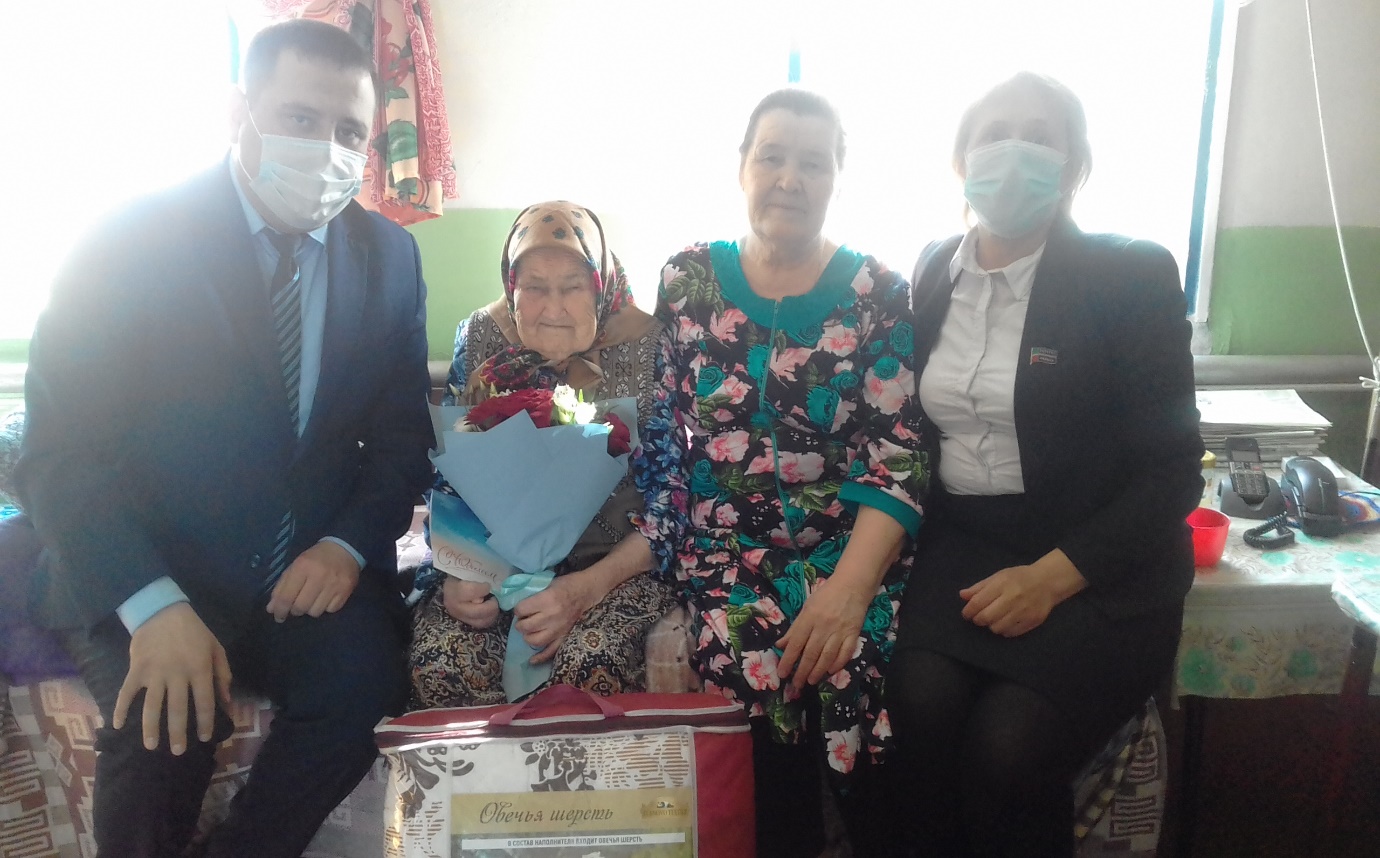 